Bilag 2. Stauder, som er egnede til udplantning på tomme gravsteder mv.Dansk navnLatinsk navnEksempler på sorterHøjde og vækstBlomstringKravAnvendelseFotoFotoBlåhatKnautia arvensisLav bladroset med 60 - 80 cm høje blomsterstænglerjuni - oktober  Blå-lillaTrives i sol,    på veldrænet, gerne sandet og kalkrig jordHjemmehørende art Særdeles værdifuld for bier og sommerfugle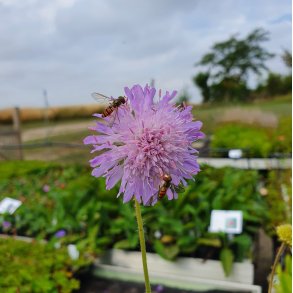 Foto: StaudestedetMakedonsk blåhatKnautia MacedonicaMange sorter og farvevarianterLav bladroset med 30 - 40 cm høje blomsterstængler, nogle sorter op til 100 cm.juni – sept.Mørk rødlilla, hvid, flere farverTrives i sol,      på veldrænet, gerne sandet og kalkrig jordMeget værdifuld for bier og sommerfugleKan bruges i buketter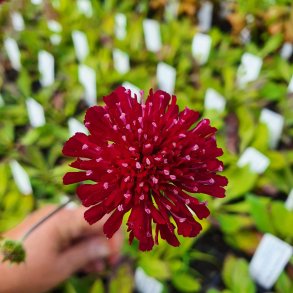 Foto: StaudestedetRøllikeAchillea MillefoliumNormalt 50 – 60 cm Nogle sorter 100 – 120 cm.Flade blomsterskærmeJuni – august    Fås i mange farver, f.eks. hvid, gul, rosa, rød, orangeTrives i solPå normal til tør jord.Også sandet og kalkrig jordHjemmehørende art.Særdeles værdifuld for bier og andre insekter.               God til buketter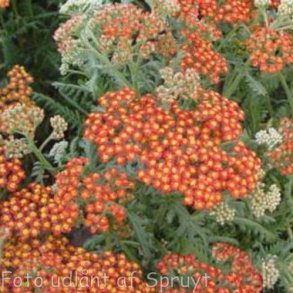 Foto: StaudestedetMjødurtFilipendula vulgarisF.eks. Plena30 – 40 cm.Lav men tæt bestandJuni – juliHvide blomsterTrives i sol og halvskyggeAlm. havejordGerne ler, fugtigHjemmehørende art (men anden sort)Meget værdifuld for bier og sommerfugle.Kan også bruges i buketter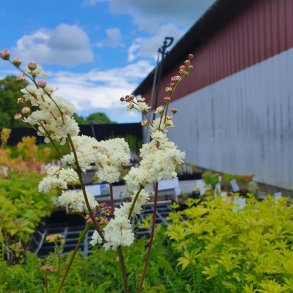 Foto: StaudestedetStorkenæbGeranium sp.Utroligt mange arter og sorter.Eks. RozanneMange sorter 40 – 50 cm, nogle lavere og nogle sorter op til 70 cm.Juni – oktoberNogle sorter er sene, juli – nov.Mange farver blomster og løvSol/halvskyggeAlm. havejord, både på sand og lerInsektvenligGod bunddækkeplante, kan bruges på store flader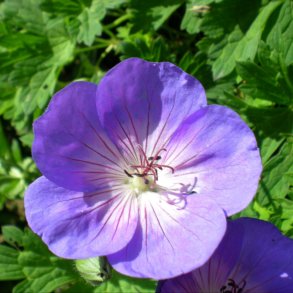 Foto: StaudestedetHjortetrøstEupatorium cannabinumEupatorium rogusumEupatorium maculatumEks. PlenumEks. ChokolateFlere sorter og farvevarianter100 – 200 cm.Kraftig og opret staude, som normalt ikke vælterAugust – sept.Nogle sorter til senere.Flere farver, fra hvid – rosa – mørk rosaSol – skyggeAlm. havejord, gerne på ler, ikke for tørtEupatorium cannabinum er hjemmehørende art.Værdifuld for insekter.God til buketterVelduftende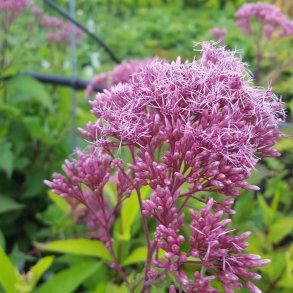 Foto: StaudestedetStjerneskærmAstrantia majorMange sorter og farvevarianterF.eks. Roma50 – 60 cm, op til 75 cmJuni – augustFås i hvid, rosa og mørk rosarødSol/halvskygge gerne fugtig næringsrig jordGod for vilde bier og sommerfugle God til buketter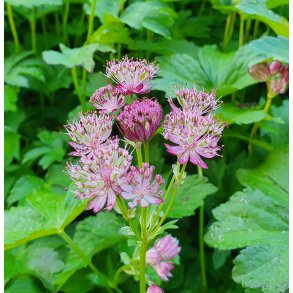 Foto: StaudestedetLodden løvefodAlchemilla mollisFlere sorter med løv i forskellige former og nuancerNormalt 30 – 40 cmMiddelkraftig staudeJuni – sept.Kan skæres ned og blomstre igen. Blomster gul-grønne med dekorativt løvSol/halvskyggeAlm. havejord, både sand og lerGod for vilde bier og sommerfugle God som ’fyld’ i buketterGod bundækkeplante, let at opformere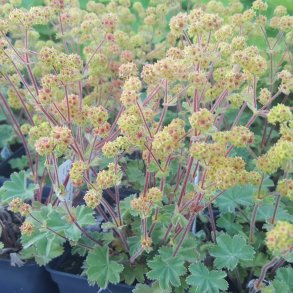 Foto: StaudestedetHøstanemoneAnemone JaponicaAnemone hupehensisF.eks. Konigin Charlotte (rosa) eller Honorine Jobert (hvid)Normalt 40 – 50 cm, men nogle sorter er lavere, nogle højere, helt op til 120 cm.August – oktoberHvide, rosa og andre farver.Nogle har enkle blomster, andre halvfyldteSol/halvskyggeAlm. havejord, gerne ler og ikke for tørtGod for vilde bier og sommerfugle God til buketter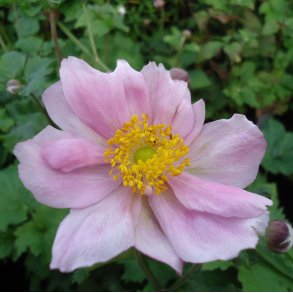 Foto: StaudestedetSolhatRudbeckia fulgidaF.eks. Little Gold Star eller GoldsturmOp til 60 cmMiddelkraftig staudeJuli – oktoberGul med sort midte. Findes også som grøn med sort midteTrives i solAlm. havejord, gerne ler og ikke for tørtGod for vilde bier og sommerfugle God til buketter, frøstand også som tørretMeget iøjnefaldende på kirkegården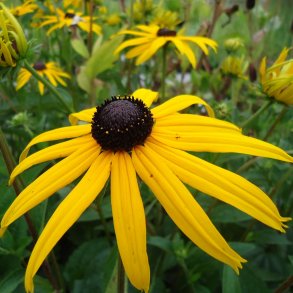 Foto: StaudestedetPurpursolhatEchinacea purpureaF.eks Magnus eller White Meditation Mange sorter og farver80 – 100 cm. Nogle sorter lidt lavere.Kraftig staudeJuli – septemberFlere farver, pink, orangerød, gul, hvidTrives i solAlm. havejord, gerne sand og ikke for tørtGod for vilde bier og sommerfugle God til buketter frøstand også som tørretMeget iøjnefaldende på kirkegården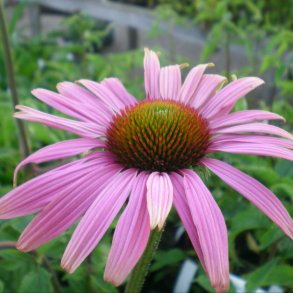 Foto: StaudestedetSankt HansurtSedum Spectabile Sedum telephium Sedum hybridF.eks. `Brillant`+ flere sorterF.eks `Matrona`+ flere sorterF.eks. ’Purple Emperor’ + flere30 – 40 cm. Nogle sorter lidt lavere, nogle sorter op til 50 cm.August – sept.Forskellige farver på både blomster (pink, rosa, gul) og løv (rødt, grønt)Gerne fuld solTåler tørke.Alm. havejord og på både ler og sandGod for vilde bier og sommerfugle God til buketter frøstand også som tørret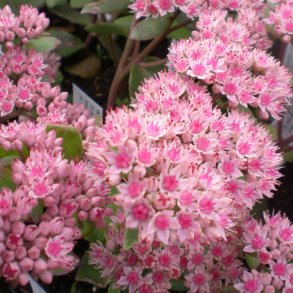 Foto: StaudestedetPerlekurvAnaphalis triplinervis30 – 50 cmTæt bestandJuli – septemberBlomster hvide, med grågrønt løvTrives i solAlm. havejord, også på sand og kalkrig jordGod for vilde bier og sommerfugle God til buketter, både som frisk og som tørret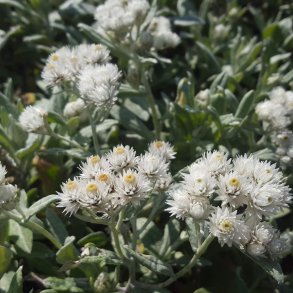 Foto: StaudestedetVortemælkEuphorbia  polychromeEuphorbia  amygdaloidesFlere arter og sorter, forskellige farvevarianter40 – 50 cmMiddelkraftig, men tæt bestandMaj – juniBlomster gule eller limegrønneMed dekorativt løvSol/halvskygge nogle sorter i dyb skygge.Alm. havejord på både sand og lerGod til buketterGod bunddække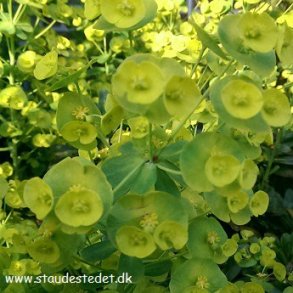 Foto: StaudestedetDuehovedChelone obliquaF.eks. 'lyonii' (rødblomstret), 'glabra' (hvid)50 – 60 cam, nogle sorter op til 100 cmJuli – septemberFås i pink og hvidSol/halvskyggeAlm. havejord på både sand og ler. Flottest på lidt fugtig jord God til buketter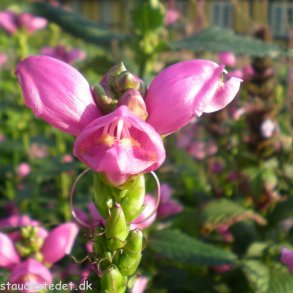 Foto: StaudestedetAstersAster dumosusFlere arterHerbstg. v. BresserhofFlere sorter og farvevarianterNormalt ca. 60 cm.Andre sorter op til 100 – 150 cm.August – okt.Trives i solAlm. havejordPå lerjord, andre sorter på sandMeget insektvenlig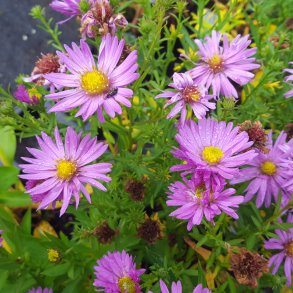 Foto: StaudestedetLøvehalePhlomis russeliana og Phlomis samiaFlere arter og sorter80 – 100 cmP. samia op til 150 cmJuli – augustP. Russeliana med gule blomsterP. samia med rosaSol/halvskyggeAlm. havejord på både ler og sand, tør jordGod for vilde bier og sommerfugleFlotte frøstande Står grøn hele vinteren 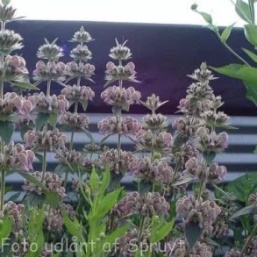 Foto: StaudestedetKatteurt / blåkantNepeta Faassenii F.eks. "Blue Wonder", `Walkers Low`Flere sorter20 – 50 cm høj afhængig af sortJuni – sept.Blålilla blomsterTrives i solAlm havejord, både på sand og ler, tør jordGod for vilde bier og sommerfugle God til buketter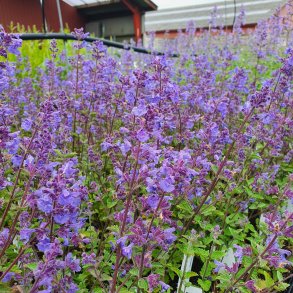 Foto: StaudestedetSlangeurtPolygonum bistorta(Persicaria bistorta)F.eks. SuperbaLav - middelkraftig plante med 50 cm høje blomsterstilkeJuni – augustRosaSol/halvskyggeAlm. havejord på både ler og sandGod for vilde bier og sommerfugle God i buketterGod bunddække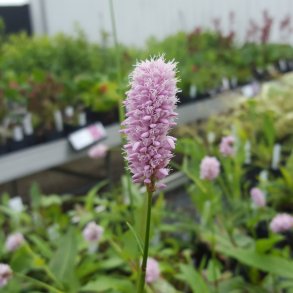 Foto: StaudestedetKertepileurtTæppepileurtPersicaria amplexicaulisPersicaria affineFlere sorterDarjeeling RedCa. 80 cm høj, men også lavere sorter og sorter op til 170 cm.Juli – sept./okt.Rosa – rød, men findes også i hvid.Sol/halvskyggeIkke for tørt.Alm. havejord på ler og sandGod for vilde bier og sommerfugle God i buketterGod bunddække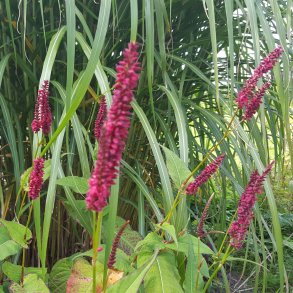 Foto: StaudestedetKærminde-søsterBrunnera macrophyllaFlere sorter30 – 50 cm.Tæt og ret lav bevoksningApril – majNormalt blå, men fås også i hvid.Trives både i sol og skygge. Alm. havejord på både sand og ler.Meget insektvenlig, især da den er en af de tidlige stauder.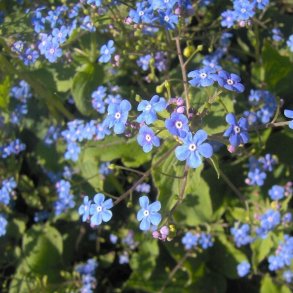 Foto: StaudestedetStaudesalvieSalvia nemorosaMange sorterf.eks. caradonna30 – 50 cm, men nogle sorter er højereJuni – august, afhængig af sortFlere farver, fra lyseblå til mørk blålilla eller rødvioletTrives i solAlm. havejord, gerne sand, kalkrig og veldrænetGod for vilde bier og sommerfugle God til buketter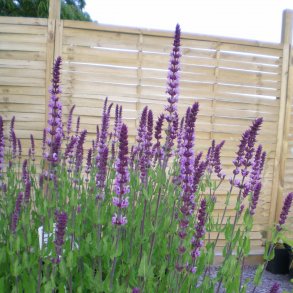 Foto: StaudestedetFloksPhlox Mange sorter og arterDe fleste 60 – 80 cm, men der er sorter, som er lavere og nogle som er op til 140 cm.Juli – augustMange farver, rosa, orangerød, rød, lilla, hvidSol/halvskyggeAlm. havejord, gerne ler og kalkrig jordGod for vilde bier og sommerfugle God til buketter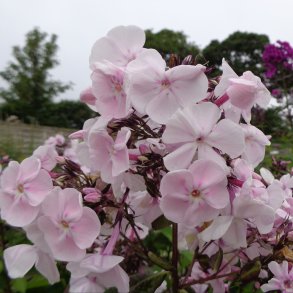 Foto: StaudestedetAstilbeAstilbe chinensis Flere arter og mange sorter, f.eks. `Pumila`30 – 80 cm høj afhængig af sort. Juli – augustMange farve-varianter (hvid, rosa, purpur), også forskelligt løvTrives i skygge og halvskygge.Tåler dårligt fuld sol. Gerne på fugtig og sur bund. LerGod i buketter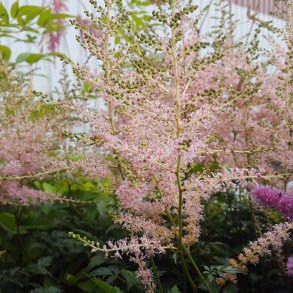 Foto: StaudestedetLavendelLavendula angustifoliaF.eks. ’Hidcote blue’40 – 50 cm høj.Bør klippes ned om foråret for at undgå at lavendlerne bliver for træagtigeJuli – augustBlålillaTrives i solAlm. havejord, gerne sand, veldrænet og evt. kalkrig jord.God for vilde bier og sommerfugle Blomster kan tørres og anvendes til duft og dekoration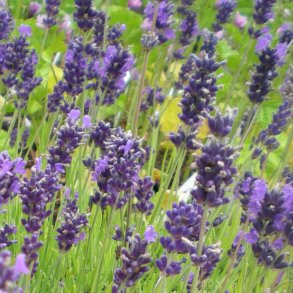 Foto: StaudestedetHavebetonieStachys grandifloraMange sorter, f.eks.`Hummelo`Normalt 50 – 70 cm.Der findes også helt lave sorter.Juli - augustSol/halvskyggeAlm. havejord, gerne ler og kalkrig jordGod for vilde bier og sommerfugle God til buketter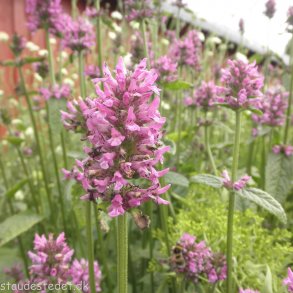 Foto: StaudestedetLammeøreStachys byzantinaFlere sorter20 cm.Lav, tæt bestandJuni – augustLilla blomsterNogle sorter blomstrer sjældent.Har gråt løv Trives i solAlm. havejord på både sand og ler, gerne veldrænetGod for vilde bier. Herunder som redemateriale for humlebierGod til dekoration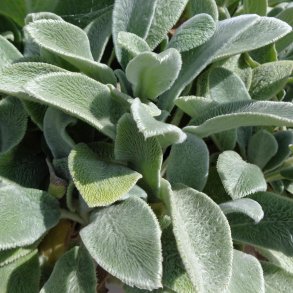 Foto: StaudestedetPragtskærLaitris spicataFlere arter og sorterF.eks. ’kobold’50 – 100 cm.Juli – septemberPurpur - lillaSol/halvskyggeAlm. havejord, på ler og sandGod for vilde bier og sommerfugle God til buketter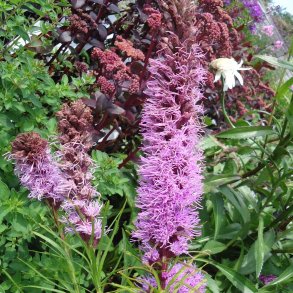 Foto: StaudestedetHosta / FunkiaHosta sp.Utroligt mange arter og sorterF.eks. "Big Daddy", "Queen Josephine"Lave sorter 30 – 40 cm og højere sorter op til 80 cm.Juli – augustSorterne har meget forskelligt løv, ensfarvede eller brogede bladeSol – skyggeAlm. havejord, gerne ler og på surbundIsær bladene kan være smukke i buketterKommer sent om foråret, så husk hvor de står ved første tur med skuffejernet.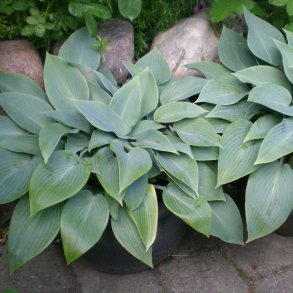 Foto: StaudestedetGuldjordbærWaldsteinia ternata 10 – 15 cmLav, men meget tæt bevoksningMaj – juniGule blomster og dekorativt løvBåde i skygge halvskygge og i fuld sol.Alm havejord, veldrænet, tåler tørt stedInsektvenligGod lav bunddække, let at opformere.Grøn om vinterenFoto på vejLungeurtPulmonaria officinalisPulmonaria obscuraFlere arter og mange sorter30 – 40 cm.Lav men tæt vækst.Marts – majEn af de tidligste stauder.Flere farver, fra pink/lilla til lyse-blåHalvskygge og skyggeAlmindelig havejord, gerne ler og kalkrig jordHjemmehørendeMeget værdifuld for insekter, bl.a. pga. den tidlige blomstring.Delvis grøn om vinterenGod bunddække og kant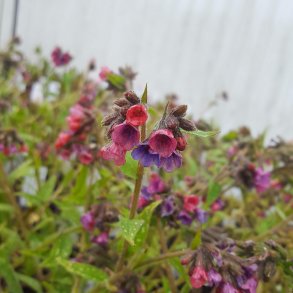 Foto: StaudestedetBispehueEpimedium spFlere arter og sorter20 – 30 cmLav tæt vækst med dekorativt løvApril – majForskellige farver, rosa, men også hvid og orangeHalvskygge og skyggeAlm. havejord på ler og i skovbund og surbundGod bunddækkeplante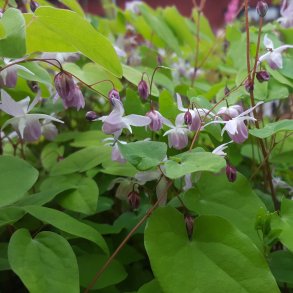 Foto: StaudestedetJulerose og påskeklokkerHelleborus orientalisMange forskellige sorter, flere farver50 – 60 cmRimelig tæt vækstFebruar – aprilFlere farver fra rød, rosa til hvidHalvskygge, men tåler også sol. Gerne nærings- og humusrig jordVærdifuld for insekter, bl.a. pga. den tidlige blomstring.Grøn om vinterenPlantes evt. sammen med andre stauder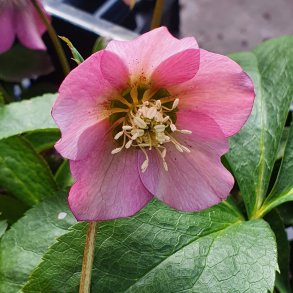 Foto: StaudestedetKæmpe-stenbrækBergenia cordifoliaFlere sorter30 – 40 cmMeget tæt vækst med store bladeApril – majRosa – pink blomsterMed blade i flere farverSol/halvskyggeAlm. havejordPå lerGod for vilde bier og sommerfugle Meget anvendt bund-dække plante.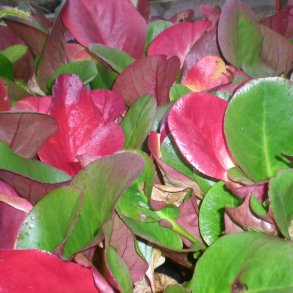 Foto: StaudestedetHasselurtAsarum eurpaeum10 cmLav tæt vækstMajSmukke mørke-grønne bladeHalvskyggeAlm. havejordEn klassisk bunddækkeplante på skyggefulde stederGrøn om vinterenHar ingen særlig værdi for bier mv.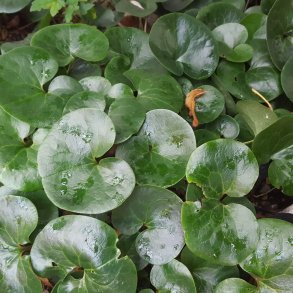 Foto: StaudestedetVinterglansPachysandra terminalisF.eks. Green carpet15 cmLav tæt vækstMajHvide blomsterHalvskyggeFugtig bund, også gerne surbundEn klassisk bunddækkeplante på skyggefulde stederGrøn om vinterenHar ingen særlig værdi for bier mv.Foto på vej